ZPRAVODAJ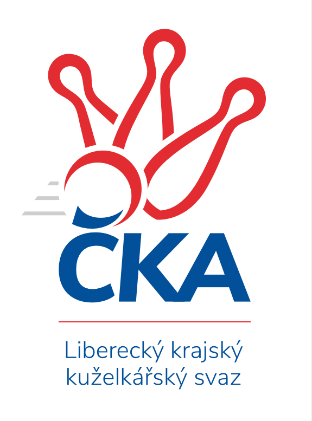 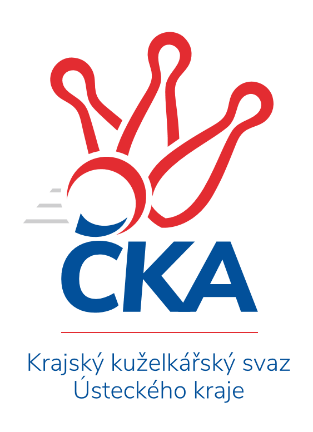 SEVEROČESKÁ DIVIZE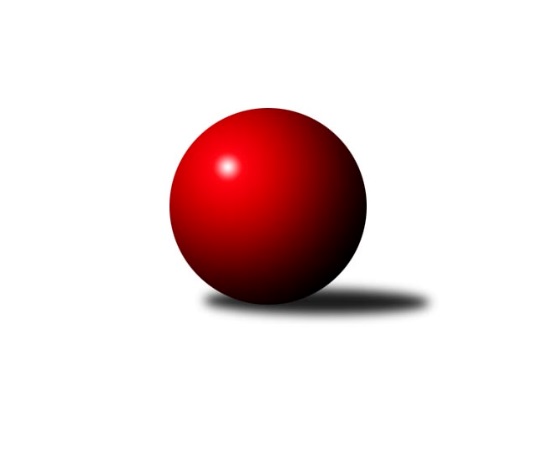 Č.4Ročník 2019/2020	13.10.2019Nejlepšího výkonu v tomto kole: 2863 dosáhlo družstvo: SK SkaliceVýsledky 4. kolaSouhrnný přehled výsledků:SK Skalice	- TJ Doksy	7:1	2863:2494	10.0:2.0	12.10.TJ VTŽ Chomutov	- TJ Dynamo Liberec B	5:3	2649:2609	7.0:5.0	12.10.TJ Lokomotiva Liberec	- TJ KK Louny	6:2	2556:2526	7.0:5.0	12.10.TJ Bižuterie Jablonec n. N.	- TJ Sokol Údlice	1:7	2512:2640	4.0:8.0	12.10.TJ Jiskra Nový Bor	- SK Plaston Šluknov	7:1	2600:2561	5.5:6.5	12.10.TJ Kovostroj Děčín	- SK Děčín		dohrávka		6.12.Tabulka družstev:	1.	TJ Sokol Údlice	4	4	0	0	23.0 : 9.0 	32.0 : 16.0 	 2636	8	2.	TJ Jiskra Nový Bor	4	3	1	0	23.0 : 9.0 	27.5 : 20.5 	 2634	7	3.	SK Skalice	4	3	0	1	22.0 : 10.0 	30.5 : 17.5 	 2636	6	4.	TJ VTŽ Chomutov	4	3	0	1	19.0 : 13.0 	27.5 : 20.5 	 2617	6	5.	TJ Lokomotiva Liberec	4	2	1	1	18.0 : 14.0 	24.0 : 24.0 	 2513	5	6.	TJ Dynamo Liberec B	4	2	0	2	19.0 : 13.0 	24.5 : 23.5 	 2602	4	7.	TJ Doksy	3	1	0	2	11.0 : 13.0 	15.5 : 20.5 	 2494	2	8.	TJ KK Louny	4	1	0	3	12.0 : 20.0 	20.5 : 27.5 	 2611	2	9.	SK Plaston Šluknov	4	1	0	3	11.0 : 21.0 	21.5 : 26.5 	 2521	2	10.	TJ Bižuterie Jablonec n. N.	4	1	0	3	11.0 : 21.0 	21.0 : 27.0 	 2513	2	11.	SK Děčín	2	0	0	2	2.0 : 14.0 	6.5 : 17.5 	 2382	0	12.	TJ Kovostroj Děčín	3	0	0	3	5.0 : 19.0 	13.0 : 23.0 	 2433	0Podrobné výsledky kola:	 SK Skalice	2863	7:1	2494	TJ Doksy	Ladislav Javorek ml.	 	 229 	 227 		456 	 2:0 	 426 	 	226 	 200		Václav Paluska	Libor Hrnčíř	 	 234 	 260 		494 	 2:0 	 391 	 	218 	 173		Jiří Kucej	Jiří Piskáček	 	 216 	 236 		452 	 2:0 	 388 	 	191 	 197		Jaroslava Vacková	Jiří Šácha	 	 232 	 214 		446 	 0:2 	 499 	 	252 	 247		Jiří Klíma st.	Robert Häring	 	 241 	 233 		474 	 2:0 	 382 	 	162 	 220		Josef Březina	Oldřich Vlasák	 	 262 	 279 		541 	 2:0 	 408 	 	192 	 216		Jiří Kuricrozhodčí: Vlasák OldřichNejlepší výkon utkání: 541 - Oldřich Vlasák	 TJ VTŽ Chomutov	2649	5:3	2609	TJ Dynamo Liberec B	Stanislav Rada	 	 196 	 228 		424 	 1:1 	 434 	 	216 	 218		Radek Chomout	Petr Lukšík	 	 206 	 214 		420 	 0:2 	 451 	 	223 	 228		Ludvík Szabo	Robert Suchomel st.	 	 222 	 226 		448 	 0:2 	 465 	 	229 	 236		Zdeněk Pecina st.	Karel Valeš	 	 229 	 259 		488 	 2:0 	 440 	 	217 	 223		Vojtěch Trojan	Stanislav Šmíd st.	 	 207 	 212 		419 	 2:0 	 403 	 	199 	 204		Emílie Císařovská	Stanislav Šmíd ml.	 	 221 	 229 		450 	 2:0 	 416 	 	204 	 212		Jan Holanec st.rozhodčí: Stanislav Šmíd st.Nejlepší výkon utkání: 488 - Karel Valeš	 TJ Lokomotiva Liberec	2556	6:2	2526	TJ KK Louny	Jana Susková	 	 224 	 213 		437 	 1:1 	 418 	 	226 	 192		Václav Valenta ml.	Nataša Kovačovičová	 	 211 	 189 		400 	 0:2 	 455 	 	221 	 234		Patrik Lojda	Anton Zajac	 	 221 	 186 		407 	 1:1 	 412 	 	211 	 201		Daniela Hlaváčová	Jana Kořínková	 	 210 	 199 		409 	 2:0 	 387 	 	192 	 195		František Pfeifer	Václav Vlk	 	 223 	 241 		464 	 2:0 	 445 	 	215 	 230		Libor Marek	Aleš Havlík	 	 209 	 230 		439 	 1:1 	 409 	 	218 	 191		Miloš Chovanecrozhodčí: Václav VlkNejlepší výkon utkání: 464 - Václav Vlk	 TJ Bižuterie Jablonec n. N.	2512	1:7	2640	TJ Sokol Údlice	Jan Zeman	 	 218 	 226 		444 	 1:1 	 438 	 	223 	 215		František Dobiáš	Michal Buga	 	 193 	 210 		403 	 1:1 	 416 	 	214 	 202		Oldřich Fadrhons	Jiří Tůma	 	 216 	 207 		423 	 0:2 	 453 	 	223 	 230		Vladimír Hurník	David Vincze	 	 205 	 208 		413 	 1:1 	 423 	 	202 	 221		Miroslav Zítek	Miroslav Pastyřík	 	 234 	 190 		424 	 1:1 	 444 	 	229 	 215		Jaroslav Verner	Zdeněk Vokatý	 	 204 	 201 		405 	 0:2 	 466 	 	237 	 229		Martin Vršanrozhodčí: Jiří TůmaNejlepší výkon utkání: 466 - Martin Vršan	 TJ Jiskra Nový Bor	2600	7:1	2561	SK Plaston Šluknov	Lenka Kohlíčková	 	 192 	 206 		398 	 1.5:0.5 	 374 	 	192 	 182		František Tomik	Jan Řeřicha	 	 242 	 214 		456 	 1:1 	 451 	 	224 	 227		Eliška Marušáková	Petr Kout	 	 232 	 231 		463 	 1:1 	 433 	 	239 	 194		Radek Marušák	Alena Dunková	 	 215 	 242 		457 	 1:1 	 436 	 	225 	 211		Ladislav Hojný	Martin Kortan	 	 201 	 202 		403 	 0:2 	 465 	 	245 	 220		Petr Vajnar	Petr Kohlíček	 	 202 	 221 		423 	 1:1 	 402 	 	205 	 197		Václav Kořánekrozhodčí: Martin KortanNejlepší výkon utkání: 465 - Petr VajnarPořadí jednotlivců:	jméno hráče	družstvo	celkem	plné	dorážka	chyby	poměr kuž.	Maximum	1.	Alena Dunková 	TJ Jiskra Nový Bor	469.33	307.3	162.0	2.8	3/3	(522)	2.	Oldřich Vlasák 	SK Skalice	467.17	310.5	156.7	4.3	2/2	(541)	3.	Martin Vršan 	TJ Sokol Údlice	466.00	308.7	157.3	3.3	3/4	(468)	4.	Zdeněk Pecina  st.	TJ Dynamo Liberec B	463.00	311.0	152.0	2.3	2/2	(480)	5.	Patrik Lojda 	TJ KK Louny	461.50	307.8	153.8	2.5	4/4	(478)	6.	Stanislav Šmíd  ml.	TJ VTŽ Chomutov	461.50	311.5	150.0	2.2	2/2	(465)	7.	Jiří Klíma  st.	TJ Doksy	459.33	309.3	150.0	2.7	3/3	(499)	8.	Petr Vajnar 	SK Plaston Šluknov	455.25	303.8	151.5	2.8	4/4	(465)	9.	Vladimír Hurník 	TJ Sokol Údlice	454.00	311.3	142.7	3.0	3/4	(455)	10.	Lenka Kohlíčková 	TJ Jiskra Nový Bor	453.67	307.7	146.0	4.0	3/3	(504)	11.	Radek Jung 	TJ KK Louny	452.00	308.3	143.7	6.3	3/4	(484)	12.	Robert Suchomel  st.	TJ VTŽ Chomutov	449.75	303.0	146.8	3.8	2/2	(495)	13.	Václav Vlk 	TJ Lokomotiva Liberec	449.00	303.0	146.0	3.0	4/4	(464)	14.	Jaroslav Verner 	TJ Sokol Údlice	447.75	301.8	146.0	5.8	4/4	(455)	15.	Jan Zeman 	TJ Bižuterie Jablonec n. N.	447.67	311.0	136.7	4.8	2/2	(460)	16.	Petr Mako 	TJ Sokol Údlice	444.33	304.7	139.7	5.0	3/4	(480)	17.	Karel Valeš 	TJ VTŽ Chomutov	443.50	298.8	144.7	4.3	2/2	(488)	18.	Vojtěch Trojan 	TJ Dynamo Liberec B	442.33	306.7	135.7	4.3	2/2	(457)	19.	Petr Lukšík 	TJ VTŽ Chomutov	441.50	304.7	136.8	5.0	2/2	(459)	20.	Libor Hrnčíř 	SK Skalice	440.33	314.2	126.2	8.3	2/2	(494)	21.	Petr Kohlíček 	TJ Jiskra Nový Bor	438.83	299.3	139.5	5.7	3/3	(486)	22.	Libor Marek 	TJ KK Louny	438.75	305.3	133.5	5.5	4/4	(461)	23.	Aleš Havlík 	TJ Lokomotiva Liberec	437.50	299.8	137.8	2.5	4/4	(471)	24.	Petr Kout 	TJ Jiskra Nový Bor	435.83	298.8	137.0	6.7	3/3	(463)	25.	Eduard Kezer  ml.	SK Skalice	433.25	307.8	125.5	5.8	2/2	(469)	26.	Ludvík Szabo 	TJ Dynamo Liberec B	431.83	290.3	141.5	3.2	2/2	(451)	27.	Ladislav Javorek  ml.	SK Skalice	430.67	293.5	137.2	6.0	2/2	(462)	28.	Martin Kortan 	TJ Jiskra Nový Bor	429.67	296.5	133.2	5.3	3/3	(449)	29.	Radek Marušák 	SK Plaston Šluknov	429.00	296.5	132.5	4.8	4/4	(450)	30.	Oldřich Fadrhons 	TJ Sokol Údlice	428.75	298.0	130.8	4.3	4/4	(443)	31.	Jiří Piskáček 	SK Skalice	428.00	287.0	141.0	6.0	2/2	(452)	32.	František Dobiáš 	TJ Sokol Údlice	428.00	295.7	132.3	6.3	3/4	(441)	33.	Jana Susková 	TJ Lokomotiva Liberec	427.75	291.0	136.8	4.0	4/4	(476)	34.	Václav Paluska 	TJ Doksy	427.67	296.0	131.7	5.3	3/3	(446)	35.	Eliška Marušáková 	SK Plaston Šluknov	427.00	300.8	126.3	6.3	4/4	(451)	36.	Stanislav Rada 	TJ VTŽ Chomutov	426.25	293.8	132.5	5.8	2/2	(457)	37.	David Vincze 	TJ Bižuterie Jablonec n. N.	425.33	292.2	133.2	7.3	2/2	(435)	38.	Daniela Hlaváčová 	TJ KK Louny	425.33	290.0	135.3	5.0	3/4	(437)	39.	Jiří Šácha 	SK Skalice	425.00	288.3	136.8	5.3	2/2	(454)	40.	Tomáš Novák 	TJ Kovostroj Děčín	425.00	296.3	128.8	3.8	2/2	(442)	41.	Pavel Jablonický 	TJ Kovostroj Děčín	423.00	286.3	136.8	7.3	2/2	(444)	42.	Miloslav Plíšek 	SK Děčín	418.00	291.5	126.5	4.5	2/2	(433)	43.	Miroslav Pastyřík 	TJ Bižuterie Jablonec n. N.	417.83	289.8	128.0	6.0	2/2	(428)	44.	Filip Hons 	TJ Bižuterie Jablonec n. N.	417.00	289.0	128.0	10.0	2/2	(438)	45.	Václav Valenta  ml.	TJ KK Louny	417.00	290.0	127.0	7.5	4/4	(420)	46.	Pavel Piskoř 	TJ Kovostroj Děčín	416.50	289.5	127.0	6.5	2/2	(426)	47.	Stanislav Šmíd  st.	TJ VTŽ Chomutov	416.25	286.0	130.3	4.5	2/2	(425)	48.	Jiří Kuric 	TJ Doksy	414.00	283.3	130.7	4.7	3/3	(465)	49.	Zdeněk Vokatý 	TJ Bižuterie Jablonec n. N.	413.83	299.0	114.8	5.5	2/2	(429)	50.	Petr Veselý 	TJ Kovostroj Děčín	409.75	273.3	136.5	5.5	2/2	(417)	51.	Václav Kořánek 	SK Plaston Šluknov	409.33	286.7	122.7	6.3	3/4	(421)	52.	Jan Holanec  st.	TJ Dynamo Liberec B	409.00	287.7	121.3	8.7	2/2	(416)	53.	Adéla Molnár Exnerová 	TJ Kovostroj Děčín	408.00	293.0	115.0	5.0	2/2	(429)	54.	Emílie Císařovská 	TJ Dynamo Liberec B	405.75	275.0	130.8	7.8	2/2	(416)	55.	Josef Březina 	TJ Doksy	404.00	287.7	116.3	11.3	3/3	(416)	56.	Jana Kořínková 	TJ Lokomotiva Liberec	400.25	288.8	111.5	11.8	4/4	(441)	57.	Kamila Ledwoňová 	SK Děčín	398.50	282.5	116.0	8.5	2/2	(403)	58.	Pavel Čubr 	SK Děčín	398.00	286.0	112.0	10.5	2/2	(403)	59.	Jaroslava Vacková 	TJ Doksy	397.00	282.3	114.7	10.0	3/3	(416)	60.	Michal Gajdušek 	TJ Jiskra Nový Bor	395.33	284.3	111.0	10.7	3/3	(434)	61.	Petr Kramer 	SK Děčín	394.50	283.5	111.0	8.5	2/2	(407)	62.	František Tomik 	SK Plaston Šluknov	392.67	269.7	123.0	6.0	3/4	(403)	63.	Jiří Kucej 	TJ Doksy	391.67	282.3	109.3	9.7	3/3	(413)	64.	Ivan Novotný 	SK Děčín	387.00	272.5	114.5	11.0	2/2	(399)	65.	Nataša Kovačovičová 	TJ Lokomotiva Liberec	386.25	274.8	111.5	13.0	4/4	(401)	66.	Martin Ledwoň 	SK Děčín	385.50	276.5	109.0	9.5	2/2	(390)	67.	Jiří Tůma 	TJ Bižuterie Jablonec n. N.	382.33	282.5	99.8	11.7	2/2	(423)		Robert Häring 	SK Skalice	471.33	321.3	150.0	4.0	1/2	(474)		Ladislav Wajsar  ml.	TJ Dynamo Liberec B	458.00	310.0	148.0	4.0	1/2	(459)		Jan Řeřicha 	TJ Jiskra Nový Bor	456.00	307.0	149.0	7.0	1/3	(456)		Jitka Rollová 	TJ KK Louny	455.00	295.0	160.0	2.0	2/4	(464)		Zdeněk Pecina  ml.	TJ Dynamo Liberec B	450.67	305.0	145.7	4.7	1/2	(472)		Pavel Nežádal 	TJ Bižuterie Jablonec n. N.	440.00	297.0	143.0	2.0	1/2	(440)		Martin Vondráček 	TJ Sokol Údlice	434.50	297.5	137.0	7.0	2/4	(460)		Radek Chomout 	TJ Dynamo Liberec B	434.00	294.0	140.0	4.0	1/2	(434)		Miloš Chovanec 	TJ KK Louny	427.00	299.0	128.0	5.0	2/4	(445)		Miroslav Zítek 	TJ Sokol Údlice	423.00	288.0	135.0	5.0	1/4	(423)		Miroslav Bachor 	TJ Kovostroj Děčín	417.00	275.0	142.0	2.0	1/2	(417)		Zdeněk Jonáš 	SK Plaston Šluknov	414.00	294.0	120.0	12.0	1/4	(414)		Jaromír Tomášek 	TJ Lokomotiva Liberec	414.00	295.0	119.0	11.0	2/4	(420)		Dančo Bosilkov 	TJ VTŽ Chomutov	411.00	287.0	124.0	4.0	1/2	(411)		Anton Zajac 	TJ Lokomotiva Liberec	410.50	283.0	127.5	7.5	2/4	(414)		Ladislav Hojný 	SK Plaston Šluknov	410.00	290.5	119.5	11.5	2/4	(436)		Filip Prokeš 	TJ VTŽ Chomutov	406.00	283.0	123.0	11.0	1/2	(406)		Michal Buga 	TJ Bižuterie Jablonec n. N.	403.00	269.0	134.0	6.0	1/2	(403)		Jan Sklenář 	SK Plaston Šluknov	399.50	285.0	114.5	11.0	2/4	(414)		František Pfeifer 	TJ KK Louny	387.00	295.0	92.0	14.0	1/4	(387)		Emil Campr 	TJ Sokol Údlice	370.00	264.0	106.0	9.0	1/4	(370)		Tomáš Mrázek 	TJ Kovostroj Děčín	357.00	250.0	107.0	10.0	1/2	(363)		Jiří Jablonický 	TJ Kovostroj Děčín	347.00	267.0	80.0	14.0	1/2	(347)Sportovně technické informace:Starty náhradníků:registrační číslo	jméno a příjmení 	datum startu 	družstvo	číslo startu22013	Michal Buga	12.10.2019	TJ Bižuterie Jablonec n. N.	1x18951	Anton Zajac	12.10.2019	TJ Lokomotiva Liberec	2x11788	František Pfeifer	12.10.2019	TJ KK Louny	1x
Hráči dopsaní na soupisku:registrační číslo	jméno a příjmení 	datum startu 	družstvo	23240	Radek Chomout	12.10.2019	TJ Dynamo Liberec B	24709	Jan Řeřicha	12.10.2019	TJ Jiskra Nový Bor	Program dalšího kola:5. kolo18.10.2019	pá	17:00	SK Děčín - TJ KK Louny	18.10.2019	pá	18:00	TJ Dynamo Liberec B - SK Skalice	19.10.2019	so	9:00	TJ Kovostroj Děčín - TJ VTŽ Chomutov	19.10.2019	so	9:00	SK Plaston Šluknov - TJ Lokomotiva Liberec	19.10.2019	so	9:00	TJ Sokol Údlice - TJ Jiskra Nový Bor	19.10.2019	so	14:30	TJ Doksy - TJ Bižuterie Jablonec n. N.	Nejlepší šestka kola - absolutněNejlepší šestka kola - absolutněNejlepší šestka kola - absolutněNejlepší šestka kola - absolutněNejlepší šestka kola - dle průměru kuželenNejlepší šestka kola - dle průměru kuželenNejlepší šestka kola - dle průměru kuželenNejlepší šestka kola - dle průměru kuželenNejlepší šestka kola - dle průměru kuželenPočetJménoNázev týmuVýkonPočetJménoNázev týmuPrůměr (%)Výkon2xOldřich VlasákSK Skalice5411xOldřich VlasákSK Skalice119.585411xJiří Klíma st.Doksy A4991xTomáš NovákKov. Děčín114.524632xLibor HrnčířSK Skalice4942xMartin VršanÚdlice111.334662xKarel ValešChomutov4882xPetr VajnarŠluknov111.214652xRobert HäringSK Skalice4741xPetr KoutNový Bor110.744632xMartin VršanÚdlice4661xJiří Klíma st.Doksy A110.3499